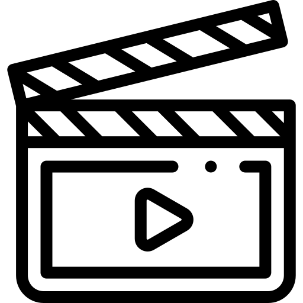 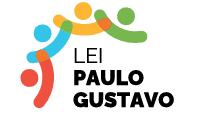 As comissões de seleção/pareceristas atribuirão notas de 0 a 10 pontos a cada um dos critérios de avaliação de cada projeto, conforme tabela a seguir:Além da pontuação acima, o proponente pode receber bônus de pontuação, ou seja, uma pontuação extra, conforme critérios abaixo especificados: A pontuação final de cada candidatura será calculada a partir da soma total dos critérios obrigatórios e da soma total dos pontos extras.Os critérios gerais são eliminatórios, de modo que, o agente cultural que receber pontuação 0 em algum dos critérios será desclassificado do Edital.Os bônus de pontuação são cumulativos e não constituem critérios obrigatórios, de modo que a pontuação 0 em algum dos pontos bônus não desclassifica o proponente.Em caso de empate, serão utilizados para fins de classificação dos projetos a maior nota nos critérios de acordo com a ordem abaixo definida: A, B, C, D, E, respectivamente. Caso nenhum dos critérios acima elencados seja capaz de promover o desempate serão adotados critérios de desempate na ordem a seguir:I - tenha cadastro cultural municipal ativo em Colinas;II – sorteio; Serão considerados aptos os projetos que receberem nota final igual ou superior a 50 (cinquenta) pontos.Serão desclassificados os projetos que:I - receberam nota 0 em qualquer dos critérios obrigatórios; II - apresentem quaisquer formas de preconceito de origem, raça, etnia, gênero, cor, idade ou outras formas de discriminação serão desclassificadas, com fundamento no disposto no inciso IV do caput do art. 3º da Constituição, garantidos o contraditório e a ampla defesa.A falsidade de informações acarretará desclassificação, podendo ensejar, ainda, a aplicação de sanções administrativas ou criminais.CRITÉRIOS OBRIGATÓRIOS CRITÉRIOS OBRIGATÓRIOS CRITÉRIOS OBRIGATÓRIOS Identificação do CritérioDescrição do CritérioPontuação MáximaAAtendimento dos itens elencados no Anexo I A análise deverá considerar, para fins de avaliação e valoração, se o conteúdo do projeto apresenta, todos os critérios indicados no Anexo I, relativo à categoria inscrita25BQualidade do Projeto - Coerência do objeto, objetivos, justificativa do projetoA análise deverá considerar, para fins de avaliação e valoração, se o conteúdo do projeto apresenta, como um todo coerência, sendo possível visualizar de forma clara os resultados que serão obtidos.20CRelevância da ação proposta para o cenário cultural do Município de Colinas - A análise deverá considerar, para fins de avaliação e valoração, se a ação contribui para o enriquecimento e valorização da cultura do Município e se utiliza das diversas linguagens culturais locais. 20DAspectos de integração comunitária na ação proposta pelo projeto- considera-se, para fins de avaliação e valoração, se o projeto apresenta aspectos de integração comunitária, em relação ao impacto social para a inclusão de pessoas com deficiência, idosos e demais grupos em situação de histórica vulnerabilidade econômica/social.15ECoerência do valor pedido para apoio e o projeto proposto - Deverá ser considerada para fins de avaliação a coerência e conformidade dos valores pretendidos e projeto proposto.10FTrajetória artística e cultural do proponente - Será considerado para fins de análise a carreira do proponente, com base no currículo e comprovações enviadas juntamente com a proposta.10PONTUAÇÃO TOTAL:PONTUAÇÃO TOTAL:100 pontosPONTUAÇÃO BÔNUS PARA PROPONENTES PESSOAS FÍSICASPONTUAÇÃO BÔNUS PARA PROPONENTES PESSOAS FÍSICASPONTUAÇÃO BÔNUS PARA PROPONENTES PESSOAS FÍSICASIdentificação do Ponto ExtraDescrição do Ponto ExtraPontuação MáximaGProponentes do gênero feminino5HProponentes negros e indígenas5IProponentes com deficiência5JProjeto que tenha como protagonista pessoa negra, indígena, com deficiência.....5PONTUAÇÃO EXTRA TOTALPONTUAÇÃO EXTRA TOTAL20 PONTOS